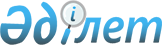 О внесении изменений в решение маслихата от 22 декабря 2016 года № 64 "О районном бюджете на 2017-2019 годы"Решение маслихата Тарановского района Костанайской области от 30 ноября 2017 года № 143. Зарегистрировано Департаментом юстиции Костанайской области 15 декабря 2017 года № 7389
      В соответствии со статьями 106, 109 Бюджетного Кодекса Республики Казахстан от 4 декабря 2008 года районный маслихат РЕШИЛ:
      1. Внести в решение маслихата от 22 декабря 2016 года № 64 "О районном бюджете на 2017-2019 годы" (зарегистрировано в Реестре государственной регистрации нормативных правовых актов за № 6794, опубликовано 17 января 2017 года в Эталонном контрольном банке нормативных правовых актов Республики Казахстан) следующие изменения:
      пункт 1 указанного решения изложить в новой редакции:
      "1. Утвердить районный бюджет на 2017-2019 годы согласно приложениям 1, 2 и 3 соответственно, в том числе на 2017 год в следующих объемах:
      1) доходы – 2 929 216,1 тысячи тенге, в том числе по:
      налоговым поступлениям – 1 700 745,0 тысячи тенге;
      неналоговым поступлениям – 5 337,0 тысяч тенге;
      поступлениям от продажи основного капитала – 4 955,0 тысяч тенге;
      поступлениям трансфертов – 1 218 179,1 тысяч тенге;
      2) затраты – 3 072 281,7 тысяч тенге;
      3) чистое бюджетное кредитование – 870 977,8 тысяч тенге, в том числе:
      бюджетные кредиты – 931 591,0 тысяч тенге;
      погашение бюджетных кредитов – 60 613,2 тысяч тенге;
      4) сальдо по операциям с финансовыми активами – 0,0 тысяч тенге;
      5) дефицит (профицит) бюджета – -1 014 043,4 тысяч тенге;
      6) финансирование дефицита (использование профицита) бюджета – 1 014 043,4 тысяч тенге.";
      подпункт 1) пункта 3 указанного решения исключить;
      подпункт 7) пункта 4 указанного решения исключить;
      приложения 1, 5, 6 к указанному решению изложить в новой редакции согласно приложениям 1, 2, 3 к настоящему решению.
      2. Настоящее решение вводится в действие с 1 января 2017 года.
      "СОГЛАСОВАНО"
      Руководитель
      государственного учреждения
      "Отдел экономики и финансов
      акимата Тарановского района"
      ________________ В. Ересько
      30 ноября 2017 года Районный бюджет на 2017 год Перечень бюджетных программ по аппаратам акимов района в городе, города районного значения, поселка, села, сельского округа на 2017 год Распределение трансфертов органам местного самоуправления между селами, поселком, сельскими округами Тарановского района на 2017 год
					© 2012. РГП на ПХВ «Институт законодательства и правовой информации Республики Казахстан» Министерства юстиции Республики Казахстан
				
      Председатель внеочередной сессии

Б. Уалиев

      Секретарь районного маслихата

С. Сапабеков
Приложение 1
к решению маслихата
от 30 ноября 2017 года
№ 143Приложение 1
к решению маслихата
от 22 декабря 2016 года
№ 64
Категория
Категория
Категория
Категория
Категория
Сумма, тысяч тенге
Класс
Класс
Класс
Класс
Сумма, тысяч тенге
Подкласс
Подкласс
Подкласс
Сумма, тысяч тенге
Специфика
Специфика
Сумма, тысяч тенге
Наименование
Сумма, тысяч тенге
I. Доходы
2929216,1
1
Налоговые поступления
1700745,0
01
Подоходный налог
554338,0
2
Индивидуальный подоходный налог
554338,0
03
Социальный налог
399564,0
1
Социальный налог
399564,0
04
Hалоги на собственность
680291,0
1
Hалоги на имущество
608971,0
3
Земельный налог
10140,0
4
Hалог на транспортные средства
54624,0
5
Единый земельный налог
6556,0
05
Внутренние налоги на товары, работы и услуги
60702,0
2
Акцизы
2120,0
3
Поступления за использование природных и других ресурсов
42280,0
4
Сборы за ведение предпринимательской и профессиональной деятельности
16302,0
08
Обязательные платежи, взимаемые за совершение юридически значимых действий и (или) выдачу документов уполномоченными на то государственными органами или должностными лицами
5850,0
1
Государственная пошлина
5850,0
2
Неналоговые поступления
5337,0
01
Доходы от государственной собственности
1007,0
1
Поступления части чистого дохода государственных предприятий
22,0
5
Доходы от аренды имущества, находящегося в государственной собственности
953,0
7
Вознаграждения по кредитам, выданным из государственного бюджета
22,0
9
Прочие доходы от государственной собственности
10,0
04
Штрафы, пени, санкции, взыскания, налагаемые государственными учреждениями, финансируемыми из государственного бюджета, а также содержащимися и финансируемыми из бюджета (сметы расходов) Национального Банка Республики Казахстан 
430,0
1
Штрафы, пени, санкции, взыскания, налагаемые государственными учреждениями, финансируемыми из государственного бюджета, а также содержащимися и финансируемыми из бюджета (сметы расходов) Национального Банка Республики Казахстан, за исключением поступлений от организаций нефтяного сектора 
430,0
06
Прочие неналоговые поступления
3900,0
1
Прочие неналоговые поступления
3900,0
3
Поступления от продажи основного капитала
4955,0
01
Продажа государственного имущества, закрепленного за государственными учреждениями
3050,0
1
Продажа государственного имущества, закрепленного за государственными учреждениями
3050,0
03
Продажа земли и нематериальных активов
1905,0
1
Продажа земли
1905,0
4
Поступления трансфертов 
1218179,1
02
Трансферты из вышестоящих органов государственного управления
1218179,1
2
Трансферты из областного бюджета
1218179,1
Функциональная группа
Функциональная группа
Функциональная группа
Функциональная группа
Функциональная группа
Сумма, тысяч тенге
Функциональная подгруппа
Функциональная подгруппа
Функциональная подгруппа
Функциональная подгруппа
Сумма, тысяч тенге
Администратор бюджетных программ
Администратор бюджетных программ
Администратор бюджетных программ
Сумма, тысяч тенге
Программа
Программа
Сумма, тысяч тенге
Наименование
Сумма, тысяч тенге
II. Затраты
3072281,7
01
Государственные услуги общего характера
359773,6
01
1
Представительные, исполнительные и другие органы, выполняющие общие функции государственного управления
312762,2
01
1
112
Аппарат маслихата района (города областного значения)
16643,0
01
1
112
001
Услуги по обеспечению деятельности маслихата района (города областного значения)
12398,0
01
1
112
003
Капитальные расходы государственного органа 
4245,0
01
1
122
Аппарат акима района (города областного значения)
92148,0
01
1
122
001
Услуги по обеспечению деятельности акима района (города областного значения)
86491,8
01
1
122
003
Капитальные расходы государственного органа
5656,2
01
1
123
Аппарат акима района в городе, города районного значения, поселка, села, сельского округа
203971,2
01
1
123
001
Услуги по обеспечению деятельности акима района в городе, города районного значения, поселка, села, сельского округа
183846,8
01
1
123
022
Капитальные расходы государственного органа
18933,4
032
Капитальные расходы подведомственных государственных учреждений и организаций
1191,0
01
2
Финансовая деятельность
162,0
01
2
459
Отдел экономики и финансов района (города областного значения)
162,0
010
Приватизация, управление коммунальным имуществом, постприватизационная деятельность и регулирование споров, связанных с этим
162,0
01
9
Прочие государственные услуги общего характера
46849,4
458
Отдел жилищно-коммунального хозяйства, пассажирского транспорта и автомобильных дорог района (города областного значения)
13552,9
001
Услуги по реализации государственной политики на местном уровне в области жилищно-коммунального хозяйства, пассажирского транспорта и автомобильных дорог
10077,0
067
Капитальные расходы подведомственных государственных учреждений и организаций
3475,9
01
9
459
Отдел экономики и финансов района (города областного значения)
33296,5
01
9
459
001
Услуги по реализации государственной политики в области формирования и развития экономической политики, государственного планирования, исполнения бюджета и управления коммунальной собственностью района (города областного значения)
33296,5
02
Оборона
8135,4
02
1
Военные нужды
6485,0
02
1
122
Аппарат акима района (города областного значения)
6485,0
02
1
122
005
Мероприятия в рамках исполнения всеобщей воинской обязанности
6485,0
02
2
Организация работы по чрезвычайным ситуациям
1650,4
02
2
122
Аппарат акима района (города областного значения)
1650,4
02
2
122
006
Предупреждение и ликвидация чрезвычайных ситуаций масштаба района (города областного значения)
1650,4
03
Общественный порядок, безопасность, правовая, судебная, уголовно-исполнительная деятельность
100,0
03
9
Прочие услуги в области общественного порядка и безопасности
100,0
458
Отдел жилищно-коммунального хозяйства, пассажирского транспорта и автомобильных дорог района (города областного значения)
100,0
458
021
Обеспечение безопасности дорожного движения в населенных пунктах
100,0
04
Образование
1955373,7
04
1
Дошкольное воспитание и обучение
191038,0
04
1
123
Аппарат акима района в городе, города районного значения, поселка, села, сельского округа
163698,0
04
1
123
004
Обеспечение деятельности организаций дошкольного воспитания и обучения
98399,0
041
Реализация государственного образовательного заказа в дошкольных организациях образования
65299,0
464
Отдел образования района (города областного значения)
27340,0
040
Реализация государственного образовательного заказа в дошкольных организациях образования 
27340,0
04
2
Начальное, основное среднее и общее среднее образование
1612980,5
04
2
123
Аппарат акима района в городе, города районного значения, поселка, села, сельского округа
1879,2
04
2
123
005
Организация бесплатного подвоза учащихся до школы и обратно в сельской местности
1879,2
04
2
464
Отдел образования района (города областного значения)
1538452,3
04
2
464
003
Общеобразовательное обучение
1500782,3
04
2
464
006
Дополнительное образование для детей
37670,0
465
Отдел физической культуры и спорта района (города областного значения)
72649,0
04
2
464
017
Дополнительное образование для детей и юношества по спорту
72649,0
04
9
Прочие услуги в области образования
151355,2
04
9
464
Отдел образования района (города областного значения)
151355,2
04
9
464
001
Услуги по реализации государственной политики на местном уровне в области образования 
8837,9
04
9
464
005
Приобретение и доставка учебников, учебно-методических комплексов для государственных учреждений образования района (города областного значения)
32134,7
012
Капитальные расходы государственного органа
2747,4
015
Ежемесячные выплаты денежных средств опекунам (попечителям) на содержание ребенка-сироты (детей-сирот), и ребенка (детей), оставшегося без попечения родителей
19072,6
067
Капитальные расходы подведомственных государственных учреждений и организаций
88562,6
06
Социальная помощь и социальное обеспечение
206118,9
1
Социальное обеспечение
22815,4
451
Отдел занятости и социальных программ района (города областного значения)
12736,0
016
Государственные пособия на детей до 18 лет
9556,5
025
Внедрение обусловленной денежной помощи по проекту "Өрлеу"
3179,5
464
Отдел образования района (города областного значения)
10079,4
030
Содержание ребенка (детей), переданного патронатным воспитателям
10079,4
06
2
Социальная помощь
148844,5
06
2
451
Отдел занятости и социальных программ района (города областного значения)
148844,5
06
2
451
002
Программа занятости
68666,6
06
2
451
006
Оказание жилищной помощи
13375,0
06
2
451
007
Социальная помощь отдельным категориям нуждающихся граждан по решениям местных представительных органов
15651,5
06
2
451
010
Материальное обеспечение детей-инвалидов, воспитывающихся и обучающихся на дому
1009,3
06
2
451
014
Оказание социальной помощи нуждающимся гражданам на дому
28325,0
06
2
451
017
Обеспечение нуждающихся инвалидов обязательными гигиеническими средствами и предоставление услуг специалистами жестового языка, индивидуальными помощниками в соответствии с индивидуальной программой реабилитации инвалида
6289,1
023
Обеспечение деятельности центров занятости населения
15528,0
06
9
Прочие услуги в области социальной помощи и социального обеспечения
34459,0
06
9
451
Отдел занятости и социальных программ района (города областного значения)
34459,0
06
9
451
001
Услуги по реализации государственной политики на местном уровне в области обеспечения занятости и реализации социальных программ для населения
26449,5
06
9
451
011
Оплата услуг по зачислению, выплате и доставке пособий и других социальных выплат
524,9
050
Реализация Плана мероприятий по обеспечению прав и улучшению качества жизни инвалидов в Республике Казахстан на 2012 – 2018 годы
7484,6
07
Жилищно-коммунальное хозяйство
64111,6
07
1
Жилищное хозяйство
19238,0
07
1
458
Отдел жилищно-коммунального хозяйства, пассажирского транспорта и автомобильных дорог района (города областного значения)
19238,0
07
1
458
004
Обеспечение жильем отдельных категорий граждан
19238,0
2
Коммунальное хозяйство
10215,0
458
Отдел жилищно-коммунального хозяйства, пассажирского транспорта и автомобильных дорог района (города областного значения)
388,0
026
Организация эксплуатации тепловых сетей, находящихся в коммунальной собственности районов (городов областного значения)
388,0
466
Отдел архитектуры, градостроительства и строительства района (города областного значения)
9827,0
005
Развитие коммунального хозяйства
4587,0
058
Развитие системы водоснабжения и водоотведения в сельских населенных пунктах
5240,0
07
3
Благоустройство населенных пунктов
34658,6
07
3
123
Аппарат акима района в городе, города районного значения, поселка, села, сельского округа
34658,6
07
3
123
008
Освещение улиц населенных пунктов
25773,8
07
3
123
009
Обеспечение санитарии населенных пунктов
8884,8
08
Культура, спорт, туризм и информационное пространство
220662,0
08
1
Деятельность в области культуры
80818,8
08
1
455
Отдел культуры и развития языков района (города областного значения)
80818,8
08
1
455
003
Поддержка культурно-досуговой работы
80818,8
08
2
Спорт
31506,5
08
2
465
Отдел физической культуры и спорта района (города областного значения)
31506,5
001
Услуги по реализации государственной политики на местном уровне в сфере физической культуры и спорта
8561,5
004
Капитальные расходы государственного органа
1568,0
005
Развитие массового спорта и национальных видов спорта 
12950,0
08
2
465
006
Проведение спортивных соревнований на районном (города областного значения) уровне
3259,0
08
2
465
007
Подготовка и участие членов сборных команд района (города областного значения) по различным видам спорта на областных спортивных соревнованиях
5168,0
08
3
Информационное пространство
69207,0
08
3
455
Отдел культуры и развития языков района (города областного значения)
61212,0
08
3
455
006
Функционирование районных (городских) библиотек
49532,0
08
3
455
007
Развитие государственного языка и других языков народа Казахстана
11680,0
08
3
456
Отдел внутренней политики района (города областного значения)
7995,0
08
3
456
002
Услуги по проведению государственной информационной политики
7995,0
08
9
Прочие услуги по организации культуры, спорта, туризма и информационного пространства
39129,7
08
9
455
Отдел культуры и развития языков района (города областного значения)
20208,4
08
9
455
001
Услуги по реализации государственной политики на местном уровне в области развития языков и культуры
9775,0
032
Капитальные расходы подведомственных государственных учреждений и организаций
10433,4
08
9
456
Отдел внутренней политики района (города областного значения)
18921,3
08
9
456
001
Услуги по реализации государственной политики на местном уровне в области информации, укрепления государственности и формирования социального оптимизма граждан
9078,0
003
Реализация мероприятий в сфере молодежной политики
9653,3
08
9
456
006
Капитальные расходы государственного органа 
190,0
10
Сельское, водное, лесное, рыбное хозяйство, особо охраняемые природные территории, охрана окружающей среды и животного мира, земельные отношения
94691,4
10
1
Сельское хозяйство
74969,7
10
1
462
Отдел сельского хозяйства района (города областного значения)
20784,9
10
1
462
001
Услуги по реализации государственной политики на местном уровне в сфере сельского хозяйства
17977,0
006
Капитальные расходы государственного органа 
2807,9
473
Отдел ветеринарии района (города областного значения)
54184,8
001
Услуги по реализации государственной политики на местном уровне в сфере ветеринарии
19224,8
003
Капитальные расходы государственного органа
790,0
007
Организация отлова и уничтожения бродячих собак и кошек
1611,8
009
Проведение ветеринарных мероприятий по энзоотическим болезням животных
586,0
011
Проведение противоэпизоотических мероприятий
31972,2
10
6
Земельные отношения
7958,0
10
6
463
Отдел земельных отношений района (города областного значения)
7958,0
10
6
463
001
Услуги по реализации государственной политики в области регулирования земельных отношений на территории района (города областного значения)
7958,0
10
9
Прочие услуги в области сельского, водного, лесного, рыбного хозяйства, охраны окружающей среды и земельных отношений
11763,7
459
Отдел экономики и финансов района (города областного значения)
11763,7
099
Реализация мер по оказанию социальной поддержки специалистов
11763,7
11
Промышленность, архитектурная, градостроительная и строительная деятельность
15918,9
11
2
Архитектурная, градостроительная и строительная деятельность
15918,9
11
2
466
Отдел архитектуры, градостроительства и строительства района (города областного значения)
15918,9
11
2
467
001
Услуги по реализации государственной политики в области строительства, улучшения архитектурного облика городов, районов и населенных пунктов области и обеспечению рационального и эффективного градостроительного освоения территории района (города областного значения)
15918,9
12
Транспорт и коммуникации
61412,7
12
1
Автомобильный транспорт
61412,7
12
1
123
Аппарат акима района в городе, города районного значения, поселка, села, сельского округа
35412,7
12
1
123
013
Обеспечение функционирования автомобильных дорог в городах районного значения, поселках, селах, сельских округах
35412,7
12
1
458
Отдел жилищно-коммунального хозяйства, пассажирского транспорта и автомобильных дорог района (города областного значения)
26000,0
12
1
458
023
Обеспечение функционирования автомобильных дорог
26000,0
13
Прочие
11200,3
13
3
Поддержка предпринимательской деятельности и защита конкуренции
8380,0
13
3
469
Отдел предпринимательства района (города областного значения)
8380,0
13
3
469
001
Услуги по реализации государственной политики на местном уровне в области развития предпринимательства
8380,0
13
9
Прочие
2820,3
13
9
459
Отдел экономики и финансов района (города областного значения)
2820,3
13
9
459
012
Резерв местного исполнительного органа района (города областного значения) 
2820,3
14
Обслуживание долга
131,2
1
Обслуживание долга
131,2
459
Отдел экономики и финансов района (города областного значения)
131,2
021
Обслуживание долга местных исполнительных органов по выплате вознаграждений и иных платежей по займам из областного бюджета
131,2
15
Трансферты
74652,0
15
1
Трансферты
74652,0
15
1
459
Отдел экономики и финансов района (города областного значения)
74652,0
15
1
459
006
Возврат неиспользованных (недоиспользованных) целевых трансфертов
10791,7
024
Целевые текущие трансферты из нижестоящего бюджета на компенсацию потерь вышестоящего бюджета в связи с изменением законодательства
10580,5
051
Трансферты органам местного самоуправления
53260,0
054
Возврат сумм неиспользованных (недоиспользованных) целевых трансфертов, выделенных из республиканского бюджета за счет целевого трансферта из Национального фонда Республики Казахстан
19,8
III. Чистое бюджетное кредитование
870977,8
Бюджетные кредиты
931591,0
07
Жилищно-коммунальное хозяйство
898417,0
1
Жилищное хозяйство
898417,0
458
Отдел жилищно-коммунального хозяйства, пассажирского транспорта и автомобильных дорог района (города областного значения)
898417,0
053
Кредитование на реконструкцию и строительство систем тепло, водоснабжения и водоотведения
898417,0
10
Сельское, водное, лесное, рыбное хозяйство, особо охраняемые природные территории, охрана окружающей среды и животного мира, земельные отношения
33174,0
10
9
Прочие услуги в области сельского, водного, лесного, рыбного хозяйства, охраны окружающей среды и земельных отношений
33174,0
10
1
459
Отдел экономики и финансов района (города областного значения)
33174,0
018
Бюджетные кредиты для реализации мер социальной поддержки специалистов
33174,0
Погашение бюджетных кредитов
60613,2
5
Погашение бюджетных кредитов
60613,2
01
Погашение бюджетных кредитов
60613,2
1
Погашение бюджетных кредитов, выданных из государственного бюджета
60613,2
13
Погашение бюджетных кредитов, выданных из местного бюджета физическим лицам
20984,0
21
Погашение бюджетных кредитов, выданных из местного бюджета юридическим лицам, за исключением специализированных организаций
39629,2
IV. Сальдо по операциям с финансовыми активами
0,0
V. Дефицит (профицит) бюджета
-1014043,4
VI. Финансирование дефицита (использование профицита) бюджета
1014043,4Приложение 2
к решению маслихата
от 30 ноября 2017 года № 143Приложение 5
к решению маслихата
от 22 декабря 2016 года № 64
№
Администратор бюджетных программ
123001
123022
123032
123004
123041
123008
123009
123013
123005
Всего по администратору
№
Администратор бюджетных программ
Услуги по обеспечению деятельности акима района в городе, города районного значения, поселка, села, сельского округа
Капитальные расходы государственного органа
Капитальные расходы подведомственных государственных учреждений и организаций
Обеспечение деятельности организаций дошкольного воспитания и обучения
Реализация государственного образовательного заказа в дошкольных организациях образования
Освещение улиц населенных пунктов
Обеспечение санитарии населенных пунктов
Обеспечение функционирования автомобильных дорог в городах районного значения, поселках, селах, сельских округах
Организация бесплатного подвоза учащихся до школы и обратно в сельской местности
Всего по администратору
№
Администратор бюджетных программ
Услуги по обеспечению деятельности акима района в городе, города районного значения, поселка, села, сельского округа
Капитальные расходы государственного органа
Капитальные расходы подведомственных государственных учреждений и организаций
Обеспечение деятельности организаций дошкольного воспитания и обучения
Реализация государственного образовательного заказа в дошкольных организациях образования
Освещение улиц населенных пунктов
Обеспечение санитарии населенных пунктов
Обеспечение функционирования автомобильных дорог в городах районного значения, поселках, селах, сельских округах
Организация бесплатного подвоза учащихся до школы и обратно в сельской местности
Всего по администратору
Всего:
183846,8
18933,4
1191,0
98399,0
65299,0
25773,8
8884,8
35412,7
1879,2
439619,7
№
Администратор бюджетных программ
Услуги по обеспечению деятельности акима района в городе, города районного значения, поселка, села, сельского округа
Капитальные расходы государственного органа
Капитальные расходы подведомственных государственных учреждений и организаций
Обеспечение деятельности организаций дошкольного воспитания и обучения
Реализация государственного образовательного заказа в дошкольных организациях образования
Освещение улиц населенных пунктов
Обеспечение санитарии населенных пунктов
Обеспечение функционирования автомобильных дорог в городах районного значения, поселках, селах, сельских округах
Организация бесплатного подвоза учащихся до школы и обратно в сельской местности
Всего по администратору
1
Государственное учреждение "Аппарат акима Асенкритовского сельского округа"
16049,2
450,0
0,0
0,0
0,0
1789,5
0,0
1260,0
0,0
19548,7
2
Государственное учреждение "Аппарат акима Белинского сельского округа"
11144,9
285,0
0,0
0,0
0,0
872,0
0,0
450,0
881,3
13633,2
3
Государственное учреждение "Аппарат акима села Евгеновка"
9955,0
3002,0
0,0
0,0
0,0
347,5
0,0
550,0
0,0
13854,5
4
Государственное учреждение "Аппарат акима Калининского сельского округа"
12408,3
480,0
0,0
0,0
25468,0
1532,7
0,0
1070,0
180,0
41139,0
5
Государственное учреждение "Аппарат акима села Максут"
11299,4
180,0
0,0
0,0
0,0
424,0
0,0
270,0
0,0
12173,4
6
Государственное учреждение "Аппарат акима села Приозерное"
12212,4
3255,0
0,0
0,0
0,0
699,0
0,0
350,0
0,0
16516,4
7
Государственное учреждение "Аппарат акима Майского сельского округа"
14505,4
610,0
0,0
0,0
31743,0
1855,0
0,0
1037,0
0,0
49750,4
8
Государственное учреждение "Аппарат акима Набережного сельского округа"
12402,0
3122,0
0,0
0,0
0,0
1388,0
0,0
1050,0
0,0
17962,0
9
Государственное учреждение "Аппарат акима Новоильиновского сельского округа"
15638,0
3222,0
0,0
0,0
0,0
1540,0
0,0
1905,0
0,0
22305,0
10
Государственное учреждение "Аппарат акима Павловского сельского округа"
12033,0
180,0
0,0
0,0
0,0
989,0
0,0
1190,0
817,9
15209,9
11
Государственное учреждение "Аппарат акима Тарановского сельского округа"
22826,9
761,6
0,0
48078,0
8088,0
10472,0
5452,8
22508,0
0,0
118187,3
12
Государственное учреждение "Аппарат акима села Юбилейное"
11203,4
3003,0
0,0
0,0
0,0
415,0
0,0
872,7
0,0
15494,1
13
Государственное учреждение "Аппарат акима поселка Тобол"
22168,9
382,8
1191,0
50321,0
0,0
3450,1
3432,0
2900,0
0,0
83845,8Приложение 3
к решению маслихата
от 30 ноября 2017 года № 143Приложение 6
к решению маслихата
от 22 декабря 2016 года № 64
№
Наименование села, поселка, сельского округа
Сумма, тысяч тенге
№
Наименование села, поселка, сельского округа
Сумма, тысяч тенге
Всего:
53260,0
№
Наименование села, поселка, сельского округа
Сумма, тысяч тенге
1
Асенкритовский сельский округ
900,0
2
Белинский сельский округ
1700,0
3
село Евгеновка
550,0
4
Калининский сельский округ
1800,0
5
село Максут
550,0
6
село Приозерное
2270,0
7
Майский сельский округ
800,0
8
Набережный сельский округ
3300,0
9
Новоильиновский сельский округ
2200,0
10
Павловский сельский округ
1300,0
11
Тарановский сельский округ
27569,0
12
село Юбилейное
2900,0
13
поселок Тобол
7421,0